Schnauzer Club of New South Wales Inc.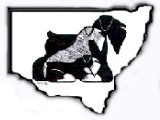 Application for Title TrophyClub members whose dog earns an ANKC title may be eligible to receive a Club Trophy at our presentation held in April.All titles, including multiples that are applied for and approved by Dogs NSW, and form part of your dog’s registered name, will be recorded in the Club’s Newsletter and on our website, www.schnauzerclubnsw.org.au.Please submit a separate application form for each title gained, and attach a copy of :Title Certificate issued by Dogs NSW or relevant bodyCertificate of RegistrationPhoto of the Dog – email photo to schnauzerclubofnsw@gmail.com Email to schnauzerclubofnsw@gmail.com Type of Title Trophy Applied For: eg: Agility, Conformation, Tracking, ObedienceOwner’s Name:Dog’s Registered Name:Including TitlesTitle gained:Date Gained:Name of Trial/Event Where Final Qualification earned: